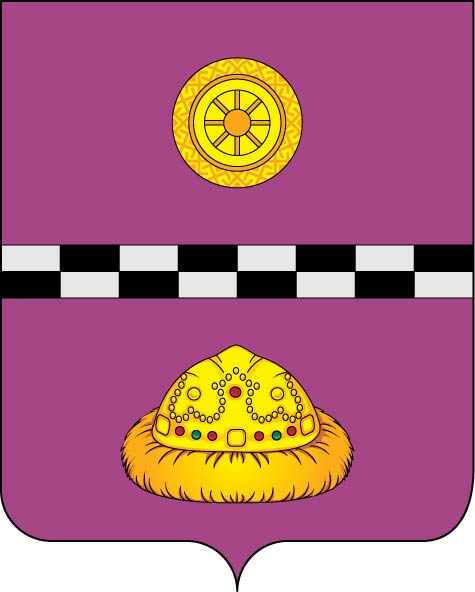 ПОСТАНОВЛЕНИЕот 16 января 2023 г.                                                        № 12Об оплате труда лиц, занимающих должности, не отнесенные к должностям муниципальной службы администрации муниципального района «Княжпогостский» и отраслевых (функциональных) подразделений администрацииВ целях упорядочивания системы оплаты труда специалистов, водителей и рабочих, осуществляющих техническое обеспечение деятельности и обслуживания администрации муниципального района «Княжпогостский»ПОСТАНОВЛЯЮ:Утвердить положение об оплате труда специалистов, водителей и рабочих, осуществляющих техническое обеспечение деятельности и обслуживания администрации муниципального района «Княжпогостский» и отраслевых (функциональных) подразделений администрации согласно приложению 1.Утвердить должностные оклады специалистов, водителей и рабочих, осуществляющих техническое обеспечение деятельности и обслуживания администрации муниципального района «Княжпогостский» и отраслевых (функциональных) подразделений администрации согласно приложению 2.Утвердить положение об исчислении стажа работы для выплаты ежемесячной надбавки за выслугу лет к должностному окладу специалистов, осуществляющих техническое обеспечение деятельности и обслуживание администрации муниципального района "Княжпогостский" и отраслевых (функциональных) подразделений и администрации, согласно приложению 3.Настоящее постановление вступает в силу с 01 января 2023 года.Контроль за исполнением настоящего постановления возложить на заместителя руководителя администрации В.А. Салинского.Глава МР «Княжпогостский» -руководитель администрации                                   А.Л. НемчиновПриложение 1 к постановлению администрации муниципального района «Княжпогостский» от 16.01.2023 №12  «Об оплате труда лиц, занимающих должности, не отнесенные к должностям муниципальной службы администрации муниципального района «Княжпогостский» и отраслевых (функциональных) подразделений администрации»ПОЛОЖЕНИЕоб оплате труда специалистов, водителей и рабочих, осуществляющих техническое обеспечение деятельности и обслуживания администрации муниципального района «Княжпогостский» и отраслевых (функциональных) подразделений администрацииОплата труда специалистов.Оплата труда специалистов состоит из должностного оклада, а также из ежемесячных и иных дополнительных выплат, предусмотренных настоящим постановлением.Должностные оклады устанавливаются в размерах согласно приложению 2 к настоящему постановлению. Конкретный размер должностного оклада устанавливаются трудовым договором в соответствии со штатным расписанием администрации муниципального района «Княжпогостский» и отраслевыми (функциональными) подразделениями администрации.1.3. Ежемесячные и иные дополнительные выплаты в составе оплаты труда состоят из:а) надбавки к должностному окладу за сложность, напряженность, высокие достижения в труде и специальный режим работы в размере до 150% от должностного оклада;б) надбавки к должностному окладу за выслугу лет, устанавливается в размерах согласно приложению 3 к настоящему постановлению; в) надбавка к должностному окладу за работу со сведениями, составляющими государственную тайну, в размерах и порядке, определенном в соответствии с федеральным законодательством. Ежемесячная надбавка к должностному окладу за работу со сведениями, составляющими государственную тайну, выплачивается специалистам, имеющим оформленный в установленном законодательством Российской Федерации порядке допуск к сведениям соответствующей степени секретности. Выплата ежемесячной надбавки к должностному окладу за работу со сведениями, составляющими государственную тайну, производится с момента издания соответствующего распоряжения (приказа) об установлении ежемесячной надбавки к должностному окладу за работу со сведениями, составляющими государственную тайну. Ежемесячная надбавка к должностному окладу за работу со сведениями, составляющими государственную тайну, выплачивается ежемесячно за фактически отработанное время в расчетном месяце. Надбавка за работу со сведениями, составляющими государственную тайну, выплачивается одновременно с заработной платой за истекший период;г) премии за выполнение особо важных и сложных заданий. Ежемесячная премия устанавливается в размере до 25% от месячного фонда оплаты труда и выплачивается за фактически отработанное время одновременно с заработной платой;д) материальной помощи;е) ежемесячного денежного вознаграждения. Ежемесячное денежное вознаграждение является составляющей оплаты труда, гарантированной выплатой, не зависящей от результатов работы и устанавливается в размере одного должностного окладов по замещаемой должности.   Ежемесячное денежное вознаграждение выплачивается ежемесячно за фактически отработанное время в расчетном месяце, одновременно с заработной платой за истекший период.При формировании фонда оплаты труда специалистов предусматриваются следующие средства для выплаты (в расчете на год):а) расходов, направляемых на выплату должностных окладов (в расчете на финансовый год), в размерах согласно приложению 2 к настоящему постановлению;б) ежемесячной надбавки к должностному окладу за сложность, напряженность, высокие достижения в труде и специальный режим работы - в размере 12 месячных должностных окладов;в) ежемесячной надбавки к должностному окладу за выслугу лет - в размере трех месячных должностных окладов;г) ежемесячной процентной надбавки к должностному окладу за работу со сведениями, составляющими государственную тайну, - в размере шести месячных должностных окладов;д) ежемесячного денежного вознаграждения в размере 12 месячных должностных окладов;е) премий по результатам работы - в размере трех месячных фондов оплаты труда (месячный фонд оплаты труда включает в себя должностной оклад, надбавку за сложность, напряженность, высокие достижения в труде и специальный режим работы, надбавку за выслугу лет, надбавку за работу со сведениями, составляющими государственную тайну);ж) материальной помощи - в размере двух месячных фондов оплаты труда (месячный фонд оплаты труда включает в себя должностной оклад, надбавку за сложность, напряженность, высокие достижения в труде и специальный режим работы, надбавку за выслугу лет, надбавку за работу со сведениями, составляющими государственную тайну);з) районный коэффициент и процентную надбавку к заработной плате за стаж работы в районах Крайнего Севера и приравненных к ним местностях в порядке, установленном законодательством Российской Федерации и законодательством Республики Коми.2. Оплата труда водителей и рабочих.2.1. Оплата труда водителей и рабочих, осуществляющих техническое обеспечение и обслуживание, состоит из должностного оклада, а также из ежемесячных и иных дополнительных выплат, предусмотренных настоящим постановлением.2.2.	Должностные оклады устанавливаются в размерах согласно приложению 2 к настоящему постановлению. Конкретный размер должностного оклада устанавливаются трудовым договором в соответствии со штатным расписанием администрации муниципального района «Княжпогостский» и отраслевыми (функциональными) подразделениями и администрации.2.3. Ежемесячные и иные дополнительные выплаты в составе оплаты труда водителей и рабочих состоят из:а) ежемесячной надбавки к должностному окладу за результативность и качество работы, напряженность и интенсивность труда в размере до 150 % от должностного оклада;б) премии за выполнение особо важных и сложных заданий;в) материальной помощи;г) ежемесячного денежного вознаграждения. Ежемесячное денежное вознаграждение является составляющей оплаты труда, гарантированной выплатой, не зависящей от результатов работы и устанавливается в размере одного должностного окладов по замещаемой должности.   Ежемесячное денежное вознаграждение выплачивается ежемесячно за фактически отработанное время в расчетном месяце, одновременно с заработной платой за истекший период.2.4. При формировании фонда оплаты труда водителям и рабочим предусматриваются следующие средства для выплаты (в расчете на год):а) расходов, направляемых на выплату должностных окладов (в расчете на финансовый год), в размерах согласно приложению 2 к настоящему постановлению;б) ежемесячной надбавки к должностному окладу за результативность и качество работы, напряженность и интенсивность труда - в размере 12 месячных должностных окладов;в) ежемесячного денежного вознаграждения в размере 12 месячных должностных окладов;г) премий по результатам работы - в размере трех месячных фондов оплаты труда (месячный фонд оплаты труда включает в себя должностной оклад, надбавку к должностному окладу за результативность и качество работы, напряженность и интенсивность труда, надбавку за классность водителям);ж) материальной помощи - в размере двух месячных фондов оплаты труда (месячный фонд оплаты труда включает в себя должностной оклад, надбавку к должностному окладу за результативность и качество работы, напряженность и интенсивность труда, надбавку за классность водителям);з) районный коэффициент и процентную надбавку к заработной плате за стаж работы в районах Крайнего Севера и приравненных к ним местностях в порядке, установленном законодательством Российской Федерации и законодательством Республики Коми.3. Размер ежемесячных и иных дополнительных выплат, порядок и условия выплат определяются положением о материальном стимулировании работников администрации муниципального района «Княжпогостский» и отраслевых (функциональных) органов, работников централизованных бухгалтерий.4. Должностные оклады специалистов, водителей и рабочих индексируются в соответствии с нормативно-правовыми актами Совета муниципального района "Княжпогостский" и администрации муниципального района в пределах средств, предусмотренных на эти цели в бюджете муниципального района "Княжпогостский". Установить, что при увеличении (индексации) размеров должностных окладов их размеры подлежат округлению до целого рубля в сторону увеличения.5. Глава муниципального района «Княжпогостский» - руководитель администрации и руководители отраслевых (функциональных) подразделений вправе перераспределять средства фонда оплаты труда между выплатами, предусмотренными настоящим Положением.Приложение 2 к постановлению администрации муниципального района «Княжпогостский» от 16.01.2023 № 12   «Об оплате труда лиц, занимающих должности, не отнесенные к должностям муниципальной службы администрации муниципального района «Княжпогостский» и отраслевых (функциональных) подразделений администрации»ДОЛЖНОСТНЫЕ ОКЛАДЫСпециалистов, водителей и рабочих осуществляющих техническое обеспечение и обслуживание администрации муниципального района «Княжпогостский» и отраслевых (функциональных) подразделений и иных органов администрацииПриложение 3 к постановлению администрации муниципального района «Княжпогостский» от 16.01.2023 № 12     «Об оплате труда лиц, занимающих должности, не отнесенные к должностям муниципальной службы администрации муниципального района «Княжпогостский» и отраслевых (функциональных) подразделений администрации»ПОЛОЖЕНИЕоб исчислении стажа работы для выплаты ежемесячной надбавки за выслугу лет к должностному окладу специалистов, осуществляющих техническое обеспечение деятельности и обслуживание администрации муниципального района «Княжпогостский» и отраслевых (функциональных) подразделений администрации1. Ежемесячная надбавка за выслугу лет к должностному окладу специалистов, осуществляющих техническое обеспечение и обслуживание администрации муниципального района «Княжпогостский» администрации (далее - специалисты), устанавливается в зависимости от стажа работы, дающего право на получение указанной надбавки, в следующих размерах от должностного оклада:2. Стаж работы, дающий право на получение ежемесячной надбавки за выслугу лет, в районах Крайнего Севера и приравненных к ним местностях исчисляется календарно, год за год.3. В общий стаж работы, дающий право на получение ежемесячной надбавки за выслугу лет, включается время работы:а) в органах представительной и исполнительной государственной власти;б) в органах местного самоуправления;в) в судах, арбитражных судах, в органах юстиции (кроме адвокатуры, частных нотариусов), прокуратуры, Федеральной службы безопасности, внутренних дел, Министерства обороны Российской Федерации;г) в органах Коммунистической партии до 23 августа 1991 года;д) в органах народного контроля;е) в Избирательной комиссии Республики Коми;ж) в аппарате профсоюзных органов всех уровней, а также на освобожденных выборных должностях этих органов;з) в комсомольских органах до 23 августа 1991 года;и) время обучения с отрывом от работы в образовательных учреждениях, в том числе по повышению квалификации и переподготовке кадров, если этому непосредственно предшествовала работа в органах, указанных в «а» - «з» настоящего пункта;к) время военной службы, если в течение года после увольнения с этой службы работник поступил на работу в органы и организации, указанные в подпунктах «а» - «з» настоящего пункта;л) время нахождения в отпуске по уходу за ребенком до достижения им возраста трех лет, если этому непосредственно предшествовала работа в органах, указанных в подпунктах «а» - «з» настоящего пункта.м) период работы в государственных и муниципальных учреждениях на руководящих должностях, должностях специалистов.4. В общий стаж работы, дающий право на получение ежемесячной надбавки за выслугу лет, включается работа в органах, перечисленных в пункте 3 настоящего Положения, независимо от перерывов в работе.5. Стаж работы для выплаты ежемесячной надбавки за выслугу лет определяется:- комиссией по установлению стажа муниципальной службы муниципальным служащим и стажа для выплаты надбавки за выслугу лет специалистам, состав которой утверждается распоряжением администрации муниципального района «Княжпогостский» и приказами руководителей отраслевых (функциональных) подразделений администрации. Решение комиссии по установлению стажа оформляется протоколом комиссии.6. Основным документом при определении общего стажа работы, дающего право на получение ежемесячной надбавки за выслугу лет, является трудовая книжка.7. Назначение надбавки за выслугу лет производится на основании распоряжений администрации муниципального района «Княжпогостский» и приказами руководителей отраслевых (функциональных) подразделений администрации по представлению комиссий по установлению стажа.8. Надбавка за выслугу лет начисляется исходя из должностного оклада специалиста, с учетом фактически отработанного времени и выплачивается одновременно с заработной платой.При временном заместительстве надбавка за выслугу лет начисляется на должностной оклад по основной работе.9. Ежемесячная надбавка за выслугу лет учитывается во всех случаях исчисления среднего заработка.Ежемесячная надбавка за выслугу лет выплачивается со дня возникновения права на назначение этой надбавки.10. Индивидуальные трудовые споры по вопросам установления стажа для назначения надбавки за выслугу лет или определения размера этой надбавки рассматриваются в установленном законодательством порядке.№№п/пНаименование Размеры должностных окладов (рублях, в месяц)1. Наименование должностей специалистов1. Наименование должностей специалистов1. Наименование должностей специалистов1.1Инспектор, завхоз-администратор, кассир3 1241.2Делопроизводитель, архивариус4 1351.3Старший инспектор, инспектор-оперативный дежурный, статистик, заведующий архивом3 6471.4Ведущий инспектор, юрист4 3201.5Инженер, экономист4 2431.6Инспектор 1 категории, инженер 1 категории, экономист 1 категории, юрист 1 категории, начальник единой диспетчерско-дежурной службы5 6271.7Ведущий инженер, ведущий экономист, ведущий юрист, ревизор6 2811.8Главный бухгалтер6 9341.9Начальник отдела 7 7491.10Заместитель начальника (заведующего) отдела 7 1261.11Заведующий сектором6 9341.12Главный специалист6 6151.13Начальник отдела – главный бухгалтер7 7491.14Заведующий хозяйством4 6821.15Заместитель главного бухгалтера по учету и отчетности5 9882. Наименование должностей водителей и рабочих2. Наименование должностей водителей и рабочих2. Наименование должностей водителей и рабочих2.1Водитель автомобиля4 1092.2Уборщик служебных помещений3 9482.3Водитель главы муниципального района «Княжпогостский» - руководителя администрации5 900от 3 до 8 лет-10 процентов;от 8 до 13 лет-15 процентов;от 13 лет до 18 лет-20 процентов;от 18 до 23 лет-30 процентов;свыше 23 лет-40 процентов.